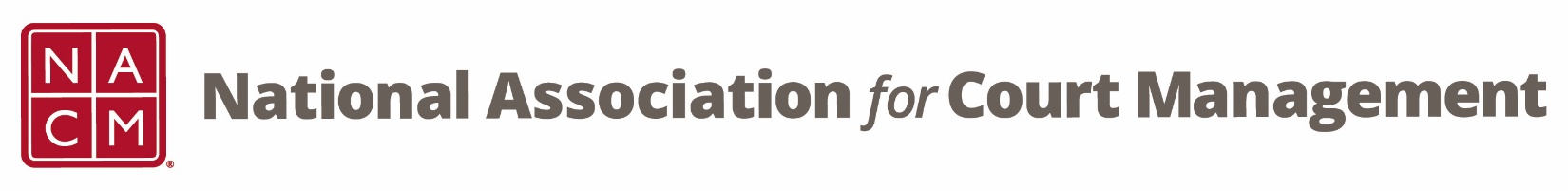 CORE® Committee MeetingMarch 23, 2022, 3 p.m. ETZoom Core® Subcommittee MeetingMeeting ID: 870 2190 4254Passcode: 461646AGENDA:Previous Meeting Minutes – Will be sent out2022 Strategic Priorities - RickCORE Champion Update – KellyCurriculum ReviewCourt Governance Strategic Planning - KentOld/New BusinessNext Meeting: April 27, 2022 at 3 pm ET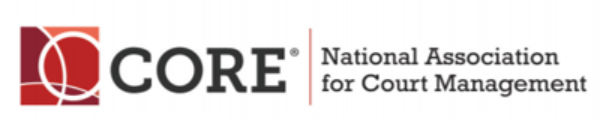 